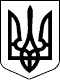 Новосанжарська селищна радаПолтавського району Полтавської області(сімнадцята сесія восьмого скликання)Р І Ш Е Н Н Я24 грудня 2021 року                      смт Нові Санжари                                        № 84Про затвердження проєкту землеустрою щодовідведення земельної ділянки площею 1,0000гадля ведення особистого селянського господарствагромадянці Галушці М.Я. в межах с. ШпортькиКеруючись статтями 12, 33, 118, 122, Земельного кодексу України, статтею 50 Закону України «Про землеустрій», пунктом 34 статті 26 Закону України «Про місцеве самоврядування в Україні», розглянувши заяву громадянки Галушки Марії Яківни про затвердження проєкту землеустрою щодо відведення земельної ділянки площею 1,0000 га та передачу її у власність, для ведення особистого селянського господарства в межах с. Шпортьки, Полтавського району, Полтавської області, виготовлений ФОП Чмихало Р.М., витяг з Державного земельного кадастру про земельну ділянку від 04.11.2021 року, враховуючи висновки галузевої постійної комісії селищної ради,селищна рада вирішила:		1. Затвердити громадянці Галушці Марії Яківні проєкт землеустрою щодо відведення земельної ділянки для ведення особистого селянського господарства площею 1,0000 га, кадастровий номер 5323486710:10:002:0003, що знаходиться в межах с. Шпортьки, Полтавського району, Полтавської області.2. Передати у власність громадянці Галушці Марії Яківні земельну ділянку площею 1,0000 га (рілля), кадастровий номер 5323486710:10:002:0003, для ведення особистого селянського господарства, що знаходиться в межах с. Шпортьки, Полтавського району, Полтавської області.3. Громадянці Галушці М.Я. зареєструвати земельну ділянку відповідно до чинного законодавства.4. Громадянці Галушці М.Я. використовувати земельну ділянку за цільовим призначенням.Селищний голова                                                            Геннадій СУПРУН